DEHŞET ODASI(GREEN ROOM)Gösterim Tarihi: 14 Nisan 2017Dağıtım: Kurmaca Filmİthalat: Kurmaca FilmYapımcılar: Neil Kopp, Victor Moyers, Anish SavjaniSenaryo: Jeremy SaulnierGörüntü Yönetmeni: Sean PorterMüzik: Brooke Blair, Will BlairKurgu: Julia BlochYapım Yılı: 2015Türü: Korku, Gerilim, SuçÜlke: ABDSüre: 95 dk.Web Sitesi: http://greenroom-movie.com/Facebook: https://www.facebook.com/GreenRoomMovieTwitter: https://twitter.com/greenroommovieFragman: https://www.youtube.com/watch?v=0-RPb73uWm4Klip: https://www.youtube.com/watch?v=VPUWUIpvcnMYönetmen: Jeremy SaulnierOyuncular: Anton Yelchin, Alia Shawkat, Callum Turner, Imogen Poots, Patrick Stewart,KONUSUYönettiği Blue Ruin ile dikkatleri üzerine çeken Jeremy Saulnier, son filmi Green Room’da korkunç bir şiddet eylemine tanık olan bir punck rock grubunun Neo-Nazi’lerin olduğu tenha mekanda kapana kısılmalarını ve oradan kurtulma çabalarını gerilim ve korku dolu bir atmosferde anlatıyor. Punk rock grubu The Ain't Rights gezici olarak barlarda konser verirken son dakika kararıyla Oregon'un ormanlık bölgesindeki bir barda sahne almak için yola çıkarlar. Mekâna gittiklerinde her şey yolundadır ve konseri sorunsuz atlatırlar. Ancak konser sonrası, sahne arkasındaki odalarında genç bir kadının cesediyle karşılaşırlar. Mekânın acımasız sahibi olayın tek şahitleri olan grubun ortadan kaldırılmasına karar vermiştir. GREEN ROOM’A GELEN YORUMLAR“Zekive diyaloglarıyla, özenle hazırlanmış bir anlatı.” - indieWIRE, Jason Gorber“Heyecan verici bir tür filmi.” - The Playlist, Oliver Lyttelton“Gerçek bir gece yarısı filmi! Tüm çekiciliğiyle kült haline gelme potansiyeline sahip.” - CineVue, John Bleasdale“Sıradışı özgürlükleri ortaya çıkaran, acımasız derecede güçlü bir film.” - Time Out New York, Joshua Rothkopf“Patrick Stewart’ı ‘korkunç’luğuyla şekillenen iyi performansıyla görmeye hazırlanın.” - Rolling Stone, David EhrlichFilmden klip: https://youtu.be/VPUWUIpvcnMYIL SONU LİSTELERİNDE GREEN ROOMConsequence of Sound’un ‘2016’nın En İyi 25 Filmi’ listesinde: http://consequenceofsound.net/2016/12/top-25-films-of-2016/6/The Playlist’in ‘Yılın En İyi 25 Filmi’ listesinde: http://theplaylist.net/25-best-films-2016-20161213/#cb-contentPatrick Stewart Green Room’daki oyunculuğuyla Rolling Stone’un yılın en iyi performansları listesinde: http://www.rollingstone.com/movies/lists/25-best-movie-performances-of-2016-w452454Esquire’in ‘2016’nın En İyi Filmleri’ listesinde: http://www.esquire.com/entertainment/movies/a47757/best-movies-to-watch-2016/Empire’ın ‘2016’nın En İyi 25 Filmi’ listesinde: http://www.empireonline.com/movies/features/best-films-2016/Amerikan Ulusal Eleştirmenler Birliği’nin ‘Yılın En İyi 10 Bağımsız Filmi’ listesinde: http://www.nationalboardofreview.org/2016/11/national-board-review-announces-2016-award-winners/NME’ye göre yılın en iyi filmleri sıralamasında: http://www.nme.com/list/nme-best-films-2016-1870849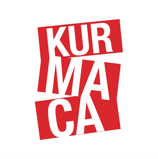 